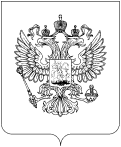 ПРЕДУПРЕЖДЕНИЕУправлением Федеральной службы по надзору в сфере связи, информационных технологий и массовых коммуникаций по Псковской области в рамках полномочий по осуществлению государственного контроля и надзора за соблюдением законодательства Российской Федерации в сфере средств массовой информации массовых коммуникаций установлен факт распространения газетой «ПСКОВСКАЯ ГУБЕРНИЯ» (свидетельство о регистрации ПИ № ТУ 60 – 00045 от 23.11.2009) в выпуске № 12 (784) от 30.03.2016 г. на стр. 4 материала Дениса Камалягина «Потому что мы ненужные». Часть 2», содержащего информацию об украинской организации «Правый сектор» без указания на то, что деятельность соответствующей организации запрещена на территории Российской Федерации.В соответствии со ст. 4 Закона Российской Федерации от 27.12.1991 № 2124-1 «О средствах массовой информации» запрещается распространение информации об общественном объединении или иной организации, включенных в опубликованный перечень общественных и религиозных объединений, иных организаций, в отношении которых судом принято вступившее в законную силу решение о ликвидации или запрете деятельности по основаниям, предусмотренным Федеральным законом от 25 июля 2002 года № 114-ФЗ «О противодействии экстремистской деятельности», без указания на то, что соответствующее общественное объединение или иная организация ликвидированы или их деятельность запрещена.Украинская организация «Правый сектор» включена в Перечень некоммерческих организаций, в отношении которых судом принято вступившее в законную силу решение о ликвидации или запрете деятельности по основаниям, предусмотренным Федеральным законом «О противодействии экстремистской деятельности» по решению Верховного Суда Российской Федерации от 17.11.2014.На основании п. 8.12 Положения об Управлении Федеральной службы по надзору в сфере связи, информационных технологий и массовых коммуникаций по Псковской области, утвержденного приказом Федеральной службы по надзору в сфере связи, информационных технологий и массовых коммуникаций от 25.01.2016 № 39, Управление с целью реализации полномочий вправе применять в установленной сфере деятельности меры профилактического и пресекательного характера, направленные на недопущение юридическими лицами и гражданами обязательных требований в данной сфере и (или) ликвидацию последствий таких нарушений.Исходя из вышеизложенного, Управление Федеральной службы по надзору в сфере связи, информационных технологий и массовых коммуникаций по Псковской области в рамках своих полномочий и на основании ст. 16 Закона Российской Федерации от 27.12.1991 № 2124-1 «О средствах массовой информации» выносит редакции и учредителю газеты «ПСКОВСКАЯ ГУБЕРНИЯ» письменное предупреждение о недопустимости нарушения законодательства Российской Федерации.РОСКОМНАДЗОРУПРАВЛЕНИЕ ФЕДЕРАЛЬНОЙ СЛУЖБЫ ПО НАДЗОРУ В СФЕРЕ СВЯЗИ, ИНФОРМАЦИОННЫХ ТЕХНОЛОГИЙ И МАССОВЫХ КОММУНИКАЦИЙПО ПСКОВСКОЙ ОБЛАСТИ(Управление Роскомнадзорапо Псковской области)Советская ул., д.49, г. Псков, 180000Справочная: (811-2) 66 04 96; факс: (811-2) 66 01 19E-mail: rsockanc60@rkn.gov.ru № На №   от Редакции газеты«ПСКОВСКАЯ ГУБЕРНИЯ»ул. Некрасова, д. 29, г. Псков,180001Учредителю газеты«ПСКОВСКАЯ ГУБЕРНИЯ»Автономной некоммерческой организации «СВОБОДНОЕ СЛОВО»ул. Я. Фабрициуса, д. 6, г. Псков, 180017Исполнитель:  Тел.: 